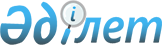 О переходных положениях технического регламента Евразийского экономического союза "Об ограничении применения опасных веществ в изделиях электротехники
и радиоэлектроники" (ТР ЕАЭС 037/2016)Решение Коллегии Евразийской экономической комиссии от 28 февраля 2017 года № 24

      В соответствии с пунктом 2 статьи 52 Договора о Евразийском экономическом союзе от 29 мая 2014 года, пунктом 3 Положения о Евразийской экономической комиссии (приложение № 1 к Договору о Евразийском экономическом союзе от 29 мая 2014 года) и пунктом 11  приложения № 2 к Регламенту работы Евразийской экономической комиссии, утвержденному Решением Высшего Евразийского экономического совета от 23 декабря 2014 г. № 98, с учетом пункта 6 Положения о порядке разработки, принятия, внесения изменений и отмены технического регламента Таможенного союза, утвержденного Решением Совета Евразийской экономической комиссии от 20 июня 2012 г. № 48, Коллегия Евразийской экономической комиссии решила: 



      1. Установить, что: 

      а) до 1 марта 2020 г. допускаются производство и выпуск в обращение изделий электротехники и радиоэлектроники на территории Евразийского экономического союза (далее – Союз) без осуществления оценки соответствия и документов об оценке соответствия требованиям технического регламента Евразийского экономического союза «Об ограничении применения опасных веществ в изделиях электротехники и радиоэлектроники» (ТР ЕАЭС 037/2016) (далее – технический регламент); 

      б) обращение изделий электротехники и радиоэлектроники, указанных в подпункте «а» настоящего пункта, допускается в течение срока их службы, установленного в соответствии с законодательством государства – члена Союза. 



      2. Просить Правительство Республики Беларусь совместно с государствами – членами Союза обеспечить разработку и представление в Евразийскую экономическую комиссию до 1 января 2018 г.: 

      а) проекта программы по разработке (внесению изменений, пересмотру) межгосударственных стандартов, содержащих правила и методы исследований (испытаний) и измерений, в том числе правила отбора образцов, необходимые для применения и исполнения требований технического регламента и осуществления оценки соответствия объектов технического регулирования; 

      б) проекта перечня продукции, в отношении которой подача таможенной декларации сопровождается представлением документа об оценке соответствия требованиям технического регламента. 



      3. Настоящее Решение вступает в силу с даты вступления в силу Решения Совета Евразийской экономической комиссии о принятии технического регламента Евразийского экономического союза «Об ограничении применения опасных веществ в изделиях электротехники и радиоэлектроники», но не ранее чем по истечении 30 календарных дней с даты официального опубликования настоящего Решения.        Председатель Коллегии 

      Евразийской экономической 

      комиссии                                   Т. Саркисян 
					© 2012. РГП на ПХВ «Институт законодательства и правовой информации Республики Казахстан» Министерства юстиции Республики Казахстан
				